ПРОЄКТМіністерство освіти і науки УкраїниКиївський національний університет технологій та дизайнуЗАТВЕРДЖЕНО ВЧЕНОЮ РАДОЮГолова Вченої ради КНУТД__________________ Іван ГРИЩЕНКОпротокол від «     »______2022 р. № __	ОСВІТНЬО-ПРОФЕСІЙНА ПрограмаПромислова фармаціяРівень вищої освіти  другий (магістерський)_______Ступень вищої освіти                     магістр                  Галузь                                    22 Охорона здоров’я       Спеціальність 226 Фармація, промислова фармація_Кваліфікація магістр фармації, промислової фармаціїКиїв 2022 рікЛИСТ ПОГОДЖЕННЯОсвітньо-професійної програмиПромислова фармаціяРівень вищої освіти               другий (магістерський) Ступень вищої освіти                      магістр                  Галузь                                    22 Охорона здоров’я       Спеціальність          226 Фармація, промислова фармація  Кваліфікація магістр фармації, промислової фармаціїПроректор з науково-педагогічної діяльності (освітня діяльність)_____________       ____________________Оксана МОРГУЛЕЦЬСхвалено Вченої радою факультету хімічних та біофармацевтичних технологійПротокол від «   » __________20____року № ___Декан факультету хімічних та біофармацевтичних технологій_____________      ____________________ Ольга БАУЛАОбговорено та рекомендовано на засіданні кафедри промислової фармаціїПротокол від «   » __________20____року № ___Завідувач кафедри промислової фармації_____________      ____________________ ВладиславСТРАШНИЙГарант освітньої програми_____________      ____________________Андрій ГАЛСТЯНВведено в дію наказом КНУТД від   «     »_______2022 року №_____ПЕРЕДМОВАРОЗРОБЛЕНО: Київський національний університет технологій та дизайну РОЗРОБНИКИ:Гарант освітньої програми Галстян Андрій Генрійович, д.хім.н., професор, професор кафедри промислової фармації Київського національного університету технологій та дизайну.Члени робочої групи:Страшний Владислав Володимирович, д.фарм.н., професор, завідуючий кафедрою промислової фармації Київського національного університету технологій та дизайну;Кузьміна Галина Іванівна, к.хім.н., доцент, доцент кафедри промислової фармації Київського національного університету технологій та дизайну;Ладан Олександр Сергійович, студент факультету хімічних та біофармацевтичних технологій Київського національного університету технологій та дизайну.РЕЦЕНЗІЇ ЗОВНІШНІХ СТЕЙКХОЛДЕРІВ:1)  Багрій П.І., президент Асоціації виробників ліків України;2) Гуреєва С.М., начальник відділу технологічної розробки Департаменту досліджень та розробки АТ «Фармак».Профіль освітньо-професійної програми Промислова фармаціяПерелік	компонентів	освітньо-професійної	програми	та	їх	логічна послідовністьСтруктурно-логічна схема підготовки магістра освітньо-професійної програми Промислова фармація зі спеціальності 226 Фармація, промислова фармація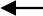 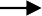 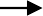 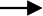 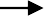 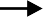 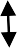 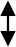 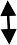                     Кваліфікація та валідація                     у фармацевтичномувиробництвіФорма атестації здобувачів вищої освіти*  з урахуванням у навчальному процесі ЄДКІ, Етап 2   для спеціальності «Фармація, промислова фармація» Інтегрований тестовий іспит "Крок 2"  (апробація іспиту)Матриця відповідності загальних компетентностей компонентам освітньо-професійної програми5. Матриця відповідності фахових компетентностей компонентам освітньої-професійної програмиМатриця забезпечення програмних результатів навчання відповідними компонентами освітньо-професійної програми1–Загальна інформація1–Загальна інформація1–Загальна інформаціяПовна назва закладу вищої освіти та структурногопідрозділуПовна назва закладу вищої освіти та структурногопідрозділуКиївський національний університет технологій та дизайну, Кафедра промислової фармаціїСтупінь вищої освіти та кваліфікація мовою оригіналуСтупінь вищої освіти та кваліфікація мовою оригіналуРівень вищої освіти – другий (магістерський) Ступінь вищої освіти – магістрГалузь знань –22 Охорона здоров’яСпеціальність –226 Фармація, промислова фармаціяОфіційна назва освітньої програмиОфіційна назва освітньої програмиПромислова фармаціяТип диплому та обсягосвітньоїпрограмиТип диплому та обсягосвітньоїпрограмиДиплом магістра, одиничний, 90 кредитів ЄКТСНаявність акредитаціїНаявність акредитаціїСертифікат	про	акредитацію	освітньої	програми	від08.01.2019 р. №11007789Цикл/рівеньЦикл/рівеньНаціональна рамка кваліфікацій України – 7рівеньПередумовиПередумовиCтупінь	бакалавра	або	освітньо-кваліфікаційний	рівеньспеціаліста.Мова(и) викладанняМова(и) викладанняУкраїнськаТермін дії освітньоїпрограмиТермін дії освітньоїпрограмиДо1 липня 2024 р.Інтернет-адреса постійного розміщення опису освітньоїпрограмиІнтернет-адреса постійного розміщення опису освітньоїпрограмиhttp://knutd.edu.ua/ekts/2–Мета освітньої програми2–Мета освітньої програми2–Мета освітньої програмиПідготовка фахівців, які володіють глибокими знаннями, а також базовими й професійними компетентностями в галузі охорони здоров’я, що направлені на здобуття студентом освітнього ступеня магістра фармації, промислової фармації за спеціальністю 226 Фармація, промислова фармація.Основними цілями програми є: формування здатності застосовувати набуті знання, уміння танавички для вирішення типових задач діяльності фахівця на відповідній посаді у сфері фармацевтичної галузі, включаючи технології виробництва (виготовлення) лікарських засобів та активних фармацевтичних інгредієнтів, фармацевтичну розробку лікарських засобів, розробку нових та удосконалення існуючих технологій, проведення контролю якості сировини, напівпродуктів та готових фармацевтичних препаратів.Підготовка фахівців, які володіють глибокими знаннями, а також базовими й професійними компетентностями в галузі охорони здоров’я, що направлені на здобуття студентом освітнього ступеня магістра фармації, промислової фармації за спеціальністю 226 Фармація, промислова фармація.Основними цілями програми є: формування здатності застосовувати набуті знання, уміння танавички для вирішення типових задач діяльності фахівця на відповідній посаді у сфері фармацевтичної галузі, включаючи технології виробництва (виготовлення) лікарських засобів та активних фармацевтичних інгредієнтів, фармацевтичну розробку лікарських засобів, розробку нових та удосконалення існуючих технологій, проведення контролю якості сировини, напівпродуктів та готових фармацевтичних препаратів.Підготовка фахівців, які володіють глибокими знаннями, а також базовими й професійними компетентностями в галузі охорони здоров’я, що направлені на здобуття студентом освітнього ступеня магістра фармації, промислової фармації за спеціальністю 226 Фармація, промислова фармація.Основними цілями програми є: формування здатності застосовувати набуті знання, уміння танавички для вирішення типових задач діяльності фахівця на відповідній посаді у сфері фармацевтичної галузі, включаючи технології виробництва (виготовлення) лікарських засобів та активних фармацевтичних інгредієнтів, фармацевтичну розробку лікарських засобів, розробку нових та удосконалення існуючих технологій, проведення контролю якості сировини, напівпродуктів та готових фармацевтичних препаратів.3–Характеристика освітньої програми3–Характеристика освітньої програми3–Характеристика освітньої програмиПредметнаобластьПрограма орієнтована на формування у здобувачів компетентностей щодо набуття глибоких знань, умінь та навичок зі спеціальності.Обов’язкові освітні компоненти – 73%, з них: загальної підготовки –4,5%, професійної підготовки – 36%, практична підготовка – 23%, вивчення іноземної мови – 4,5%, дипломне проектування –32%. Дисципліни вільного вибору студента – 27% обираються із загально університетського каталогу відповідно до затвердженої процедури в Університеті.Програма орієнтована на формування у здобувачів компетентностей щодо набуття глибоких знань, умінь та навичок зі спеціальності.Обов’язкові освітні компоненти – 73%, з них: загальної підготовки –4,5%, професійної підготовки – 36%, практична підготовка – 23%, вивчення іноземної мови – 4,5%, дипломне проектування –32%. Дисципліни вільного вибору студента – 27% обираються із загально університетського каталогу відповідно до затвердженої процедури в Університеті.Орієнтація програмиОсвітньо-професійна для підготовки магістра.Освітньо-професійна для підготовки магістра.Основний фокус програми та спеціалізаціїАкцент робиться на формуванні та розвитку професійних компетентностей у сфері фармацевтичної галузі; вивченні теоретичних та методичних положень, організаційних та практичних інструментів розробки, виробництва та контролю якості лікарських засобів і активних фармацевтичних інгредієнтів; розробки та впровадження фармацевтичної системи якості; проектування хіміко-фармацевтичних виробництв.Акцент робиться на формуванні та розвитку професійних компетентностей у сфері фармацевтичної галузі; вивченні теоретичних та методичних положень, організаційних та практичних інструментів розробки, виробництва та контролю якості лікарських засобів і активних фармацевтичних інгредієнтів; розробки та впровадження фармацевтичної системи якості; проектування хіміко-фармацевтичних виробництв.ОсобливостіпрограмиОсобливостіпрограмиПрограма базується на вивченні та оволодінні сучасними методами розробки та виробництва фармацевтичних препаратів, набутті загальних і фахових компетентностей, розкриває перспективи подальшого навчання з урахуванням розвитку науки і вимог ринку праці, виконується в активному дослідницькому середовищі. Передбачається стажування за кордоном, на провідних вітчизняних підприємствах і науково-дослідних установах.Програма базується на вивченні та оволодінні сучасними методами розробки та виробництва фармацевтичних препаратів, набутті загальних і фахових компетентностей, розкриває перспективи подальшого навчання з урахуванням розвитку науки і вимог ринку праці, виконується в активному дослідницькому середовищі. Передбачається стажування за кордоном, на провідних вітчизняних підприємствах і науково-дослідних установах.Програма базується на вивченні та оволодінні сучасними методами розробки та виробництва фармацевтичних препаратів, набутті загальних і фахових компетентностей, розкриває перспективи подальшого навчання з урахуванням розвитку науки і вимог ринку праці, виконується в активному дослідницькому середовищі. Передбачається стажування за кордоном, на провідних вітчизняних підприємствах і науково-дослідних установах.4–Придатність випускників до працевлаштування та подальшого навчання4–Придатність випускників до працевлаштування та подальшого навчання4–Придатність випускників до працевлаштування та подальшого навчання4–Придатність випускників до працевлаштування та подальшого навчання4–Придатність випускників до працевлаштування та подальшого навчанняПридатність до працевлаштуванняПридатність до працевлаштуванняВипускник є придатним для працевлаштування в сфері науково-технічної діяльності за фахом, в установах, закладах вищої освіти та на підприємствах фармацевтичної, хімічної, парфумерно-косметичної та біотехнологічної галузей промисловості.Фахівець здатен обіймати посади: інженера-технолога, інженера-дослідника, інженера з контролю якості/валідації, асистента кафедри,науковогоспівробітника.Випускник є придатним для працевлаштування в сфері науково-технічної діяльності за фахом, в установах, закладах вищої освіти та на підприємствах фармацевтичної, хімічної, парфумерно-косметичної та біотехнологічної галузей промисловості.Фахівець здатен обіймати посади: інженера-технолога, інженера-дослідника, інженера з контролю якості/валідації, асистента кафедри,науковогоспівробітника.Випускник є придатним для працевлаштування в сфері науково-технічної діяльності за фахом, в установах, закладах вищої освіти та на підприємствах фармацевтичної, хімічної, парфумерно-косметичної та біотехнологічної галузей промисловості.Фахівець здатен обіймати посади: інженера-технолога, інженера-дослідника, інженера з контролю якості/валідації, асистента кафедри,науковогоспівробітника.ПодальшенавчанняПодальшенавчанняНавчання впродовж життя для вдосконалення професійної, наукової та інших видів діяльності. Можливість продовження підготовки за освітньо-науковою програмою третього (освітньо-наукового) рівня вищої освіти (доктор філософії).Навчання впродовж життя для вдосконалення професійної, наукової та інших видів діяльності. Можливість продовження підготовки за освітньо-науковою програмою третього (освітньо-наукового) рівня вищої освіти (доктор філософії).Навчання впродовж життя для вдосконалення професійної, наукової та інших видів діяльності. Можливість продовження підготовки за освітньо-науковою програмою третього (освітньо-наукового) рівня вищої освіти (доктор філософії).5–Викладання та оцінювання5–Викладання та оцінювання5–Викладання та оцінювання5–Викладання та оцінювання5–Викладання та оцінюванняВикладання та навчанняВикладання та навчанняВикористовується студентоцентроване та проблемно-орієнтоване навчання, навчання через виробничу та науково-дослідну практику та самонавчання. Система методів навчання базується на принципах цілеспрямованості, бінарності – активної безпосередньої участі науково-педагогічного працівника і здобувача вищої освіти.Форми організації освітнього процесу: лекція практичне, лабораторне заняття, практична підготовка, самостійна робота, консультація, розробка фахових проєктів (робіт).Використовується студентоцентроване та проблемно-орієнтоване навчання, навчання через виробничу та науково-дослідну практику та самонавчання. Система методів навчання базується на принципах цілеспрямованості, бінарності – активної безпосередньої участі науково-педагогічного працівника і здобувача вищої освіти.Форми організації освітнього процесу: лекція практичне, лабораторне заняття, практична підготовка, самостійна робота, консультація, розробка фахових проєктів (робіт).Використовується студентоцентроване та проблемно-орієнтоване навчання, навчання через виробничу та науково-дослідну практику та самонавчання. Система методів навчання базується на принципах цілеспрямованості, бінарності – активної безпосередньої участі науково-педагогічного працівника і здобувача вищої освіти.Форми організації освітнього процесу: лекція практичне, лабораторне заняття, практична підготовка, самостійна робота, консультація, розробка фахових проєктів (робіт).ОцінюванняОцінюванняЕкзамени, заліки, тести, презентації, звіти, фахові проекти (роботи).Екзамени, заліки, тести, презентації, звіти, фахові проекти (роботи).Екзамени, заліки, тести, презентації, звіти, фахові проекти (роботи).6–Програмні компетентності6–Програмні компетентності6–Програмні компетентності6–Програмні компетентності6–Програмні компетентностіІнтегральнакомпетентність(ІК)Інтегральнакомпетентність(ІК)Здатність розв’язувати задачі дослідницького та/або інноваційного характеру у певній галузі професійної діяльності.Здатність розв’язувати задачі дослідницького та/або інноваційного характеру у певній галузі професійної діяльності.Здатність розв’язувати задачі дослідницького та/або інноваційного характеру у певній галузі професійної діяльності.Загальні компетентності(ЗК)Загальні компетентності(ЗК)ЗК 1ЗК 1Здатність діяти соціально відповідально та громадянсько свідомо.Загальні компетентності(ЗК)Загальні компетентності(ЗК)ЗК 2ЗК 2Здатність застосовувати знання у практичних ситуаціях, приймати обґрунтовані рішення.Загальні компетентності(ЗК)Загальні компетентності(ЗК)ЗК 3ЗК 3Прагнення до збереження навколишнього середовища.Загальні компетентності(ЗК)Загальні компетентності(ЗК)ЗК 4ЗК 4Здатність до абстрактного мислення, аналізу та синтезу, вчитися і бути сучасно навченим.Загальні компетентності(ЗК)Загальні компетентності(ЗК)ЗК 5ЗК 5Здатність виявляти ініціативу та підприємливість.Загальні компетентності(ЗК)Загальні компетентності(ЗК)ЗК 6ЗК 6Знання та розуміння предметної області та розуміння професійної діяльності.Загальні компетентності(ЗК)Загальні компетентності(ЗК)ЗК 7ЗК 7Здатність до адаптації та дії у новій ситуації.Загальні компетентності(ЗК)Загальні компетентності(ЗК)ЗК 8ЗК 8Здатність спілкуватися державною мовою як усно, так і письмово, здатність спілкуватися іноземною мовою (переважно англійською) на рівні, що забезпечує ефективну професійну діяльність.Загальні компетентності(ЗК)Загальні компетентності(ЗК)ЗК 9ЗК 9Навички використання інформаційних і комунікаційних технологій.Загальні компетентності(ЗК)Загальні компетентності(ЗК)ЗК 10ЗК 10Здатність до вибору стратегії спілкування, здатність працювати в командіта з експертами з інших галузей знань/видів економічної діяльності.Загальні компетентності(ЗК)Загальні компетентності(ЗК)ЗК 11ЗК 11Здатність оцінювати та забезпечувати якість виконуваних робіт.Загальні компетентності(ЗК)Загальні компетентності(ЗК)ЗК 12ЗК 12Здатність проведення досліджень на відповідному рівні.Фахові компетентності(ФК)Фахові компетентності(ФК)ФК1ФК1Здатність визначати перспективні напрямки та завдання фармацевтичного сектору галузі охорони здоров’я та соціальні пріоритети у забезпеченні населення лікарськими засобами для реалізації доступної і  ефективної фармакотерапії та  профілактики захворювань населення.Фахові компетентності(ФК)Фахові компетентності(ФК)ФК2ФК2Здатність визначати потреби галузі охорони здоров’я з метою розробки та виробництва життєво необхідних, доступних, якісних, ефективних та безпечних лікарських засобів.Фахові компетентності(ФК)Фахові компетентності(ФК)ФК3ФК3Здатність забезпечувати нормативні вимоги у галузі охорони здоров’я щодо державного регулювання обігу лікарських засобів впродовж усіх стадій життєвого циклу.Фахові компетентності(ФК)Фахові компетентності(ФК)ФК4ФК4Здатність розробляти та застосовувати організаційні заходи, що реалізуються на фармацевтичному підприємстві, з метою гарантії відповідності якості лікарських засобів їхньому призначенню.Фахові компетентності(ФК)Фахові компетентності(ФК)ФК5ФК5Здатність до управління інтегрованими системами якості на фармацевтичному підприємстві (QA, GMP, ISO тощо).Фахові компетентності(ФК)Фахові компетентності(ФК)ФК6ФК6Здатність планувати та організовувати етапи фармацевтичної розробки лікарських засобів та підходи до трансферу технологій.Фахові компетентності(ФК)Фахові компетентності(ФК)ФК7ФК7Здатність організовувати виробництво лікарських засобів на підприємстві у відповідності до вимог належної виробничої практики.Фахові компетентності(ФК)Фахові компетентності(ФК)ФК8ФК8Здатність здійснювати управління знаннями про фармацевтичну продукцію та процеси від розробки препаратів до їх медичного застосування.Фахові компетентності(ФК)Фахові компетентності(ФК)ФК9ФК9Здатність до виконання регуляторних заходів щодо ліцензування, інспектування, реєстрації, сертифікації та фармаконагляду лікарських засобів та запобігання обігу фальсифікованої продукції.Фахові компетентності(ФК)Фахові компетентності(ФК)ФК10ФК10Здатність розробляти та управляти документацією фармацевтичного підприємства відповідно до вимог належної практики документування.Фахові компетентності(ФК)Фахові компетентності(ФК)ФК11ФК11Здатність до управління змінами при виробництві лікарських засобів на підставі системного підходу для постійного поліпшення якості продукції та ефективності процесів.Фахові компетентності(ФК)Фахові компетентності(ФК)ФК12ФК12Здатність використовувати у професійній діяльності нормативно-правову базу України, міжнародні та європейські стандарти, вимоги належних практик у фармації.Фахові компетентності(ФК)Фахові компетентності(ФК)ФК13ФК13Здатністьпродемонструвати та застосовувати у практичній діяльності комунікативні навички спілкування, фундаментальні принципи фармацевтичної етики та деонтології, що засновані на моральних зобов’язаннях та цінностях, етичних нормах професійної поведінки та відповідальності відповідно до Етичного кодексу фармацевтичних працівників України і керівництв ВООЗ.Фахові компетентності(ФК)Фахові компетентності(ФК)ФК14ФК14Здатність застосовувати знання та вміння для розробки складу лікарських засобів на основі відповідних активних фармацевтичних інгредієнтів, лікарської форми, технології виробництва, валідації процесів, випробувань стабільності.Фахові компетентності(ФК)Фахові компетентності(ФК)ФК15ФК15Здатність застосовувати знання та вміння при реалізації виробництва активних фармацевтичних інгредієнтів та готових лікарських засобів на фармацевтичних підприємствах, включаючи вибір технологічного процесу та обладнання з урахуванням  вимог належної виробничої практики та безпеки життєдіяльності.Фахові компетентності(ФК)Фахові компетентності(ФК)ФК16ФК16Вміння здійснювати проектування виробництв активних фармацевтичних інгредієнтів та готових лікарських засобів у відповідності до вимог належної виробничої практики, проводити пошукові та експертні роботи при розробці проектів з урахуванням управління ризиками для якості.Фахові компетентності(ФК)Фахові компетентності(ФК)ФК17ФК17Здатність здійснювати управління маркетингом промислового фармацевтичного підприємства на основі результатів маркетингових досліджень та з урахуванням ринкових процесів на національному і міжнародному ринках, управляти ризиками в системі лікарського забезпечення.Фахові компетентності(ФК)Фахові компетентності(ФК)ФК18ФК18Здатність розробляти та впроваджувати систему управління якістю фармацевтичних підприємств згідно до вимог чинних Стандартів, здійснювати аудит якості та управління ризиками для якості фармацевтичної продукції. Фахові компетентності(ФК)Фахові компетентності(ФК)ФК19ФК19Здатність організовувати та здійснювати контроль якості лікарських засобів у відповідності з вимогами чинної Державної фармакопеї України та належних практик у фармації, визначати способи відбору проб для контролю лікарських засобів та проводити їх стандартизацію відповідно до діючих вимог, запобігати розповсюдженню фальсифікованих лікарських засобів.Фахові компетентності(ФК)Фахові компетентності(ФК)ФК20ФК20Здатність здійснювати розробку методик контролю якості лікарських засобів, у тому числі активних фармацевтичних інгредієнтів, лікарської рослинної сировини і допоміжних речовин з використанням фізичних, хімічних, фізико-хімічних, біологічних, мікробіологічних, фармакотехнологічних та фармакоорганолептичних методів контролю. Фахові компетентності(ФК)Фахові компетентності(ФК)ФК21ФК21Здатністьрозробляти/вибиратиоптимальнулікарськуформуАФІ,допоміжніречовин;хімічну,технологічнуіапаратурнусхемивиробництваАФІтаЛЗ.Фахові компетентності(ФК)Фахові компетентності(ФК)ФК22ФК22Володінняметодологіюсучаснихнаукових  дослідженьтаекспериментальнимиметодамидослідження.Фахові компетентності(ФК)Фахові компетентності(ФК)ФК23ФК23Здатність	використовувати	програмне	забезпечення	дляведенняексперименту,моніторингутехнологічногопроцесу.7–Програмні результати навчання7–Програмні результати навчання7–Програмні результати навчання7–Програмні результати навчання7–Програмні результати навчанняЗнаннята розуміння:Знаннята розуміння:Знаннята розуміння:Знаннята розуміння:Знаннята розуміння:ПРН1Знати закономірності, правила і принципи розробки та впровадження фармацевтичної системи якості, включаючи фармацевтичну розробку, трансфер технологій, промислове виробництво та його припинення.Знати закономірності, правила і принципи розробки та впровадження фармацевтичної системи якості, включаючи фармацевтичну розробку, трансфер технологій, промислове виробництво та його припинення.Знати закономірності, правила і принципи розробки та впровадження фармацевтичної системи якості, включаючи фармацевтичну розробку, трансфер технологій, промислове виробництво та його припинення.Знати закономірності, правила і принципи розробки та впровадження фармацевтичної системи якості, включаючи фармацевтичну розробку, трансфер технологій, промислове виробництво та його припинення.ПРН2Знати норми санітарно-гігієнічного режиму та вимоги техніки безпеки та охорони навколишнього середовища при здійснення професійної діяльності.Знати норми санітарно-гігієнічного режиму та вимоги техніки безпеки та охорони навколишнього середовища при здійснення професійної діяльності.Знати норми санітарно-гігієнічного режиму та вимоги техніки безпеки та охорони навколишнього середовища при здійснення професійної діяльності.Знати норми санітарно-гігієнічного режиму та вимоги техніки безпеки та охорони навколишнього середовища при здійснення професійної діяльності.ПРН3Знати вимоги національних нормативно-правових актів, міжнародних та європейських стандартів та рекомендацій, відповідно до яких здійснюється державне регулювання обігу лікарських засобів.Знати вимоги національних нормативно-правових актів, міжнародних та європейських стандартів та рекомендацій, відповідно до яких здійснюється державне регулювання обігу лікарських засобів.Знати вимоги національних нормативно-правових актів, міжнародних та європейських стандартів та рекомендацій, відповідно до яких здійснюється державне регулювання обігу лікарських засобів.Знати вимоги національних нормативно-правових актів, міжнародних та європейських стандартів та рекомендацій, відповідно до яких здійснюється державне регулювання обігу лікарських засобів.Застосування знань та розумінь(уміння):Застосування знань та розумінь(уміння):Застосування знань та розумінь(уміння):Застосування знань та розумінь(уміння):Застосування знань та розумінь(уміння):ПРН4Проводити професійну діяльність у соціальній взаємодії основаній на гуманістичних і етичних засадах; ідентифікувати майбутню професійну діяльність як соціально значущу для здоров’я людини.Проводити професійну діяльність у соціальній взаємодії основаній на гуманістичних і етичних засадах; ідентифікувати майбутню професійну діяльність як соціально значущу для здоров’я людини.Проводити професійну діяльність у соціальній взаємодії основаній на гуманістичних і етичних засадах; ідентифікувати майбутню професійну діяльність як соціально значущу для здоров’я людини.Проводити професійну діяльність у соціальній взаємодії основаній на гуманістичних і етичних засадах; ідентифікувати майбутню професійну діяльність як соціально значущу для здоров’я людини.ПРН5Застосовувати знання з загальних та фахових дисциплін у професійній діяльності.Застосовувати знання з загальних та фахових дисциплін у професійній діяльності.Застосовувати знання з загальних та фахових дисциплін у професійній діяльності.Застосовувати знання з загальних та фахових дисциплін у професійній діяльності.ПРН6Демонструвати вміння самостійного пошуку, аналізу та синтезу інформації з різних джерел та використання цих результатів для рішення типових та складних спеціалізованих завдань професійної діяльності.Демонструвати вміння самостійного пошуку, аналізу та синтезу інформації з різних джерел та використання цих результатів для рішення типових та складних спеціалізованих завдань професійної діяльності.Демонструвати вміння самостійного пошуку, аналізу та синтезу інформації з різних джерел та використання цих результатів для рішення типових та складних спеціалізованих завдань професійної діяльності.Демонструвати вміння самостійного пошуку, аналізу та синтезу інформації з різних джерел та використання цих результатів для рішення типових та складних спеціалізованих завдань професійної діяльності.ПРН7Виконувати професійну діяльність з використанням креативних методів та підходів.Виконувати професійну діяльність з використанням креативних методів та підходів.Виконувати професійну діяльність з використанням креативних методів та підходів.Виконувати професійну діяльність з використанням креативних методів та підходів.ПРН 8Здійснювати професійну діяльність використовуючи інформаційні технології, «Інформаційні бази даних», системи навігації, Internet-ресурси, програмні засоби та інші інформаційно-комунікаційні технології.Здійснювати професійну діяльність використовуючи інформаційні технології, «Інформаційні бази даних», системи навігації, Internet-ресурси, програмні засоби та інші інформаційно-комунікаційні технології.Здійснювати професійну діяльність використовуючи інформаційні технології, «Інформаційні бази даних», системи навігації, Internet-ресурси, програмні засоби та інші інформаційно-комунікаційні технології.Здійснювати професійну діяльність використовуючи інформаційні технології, «Інформаційні бази даних», системи навігації, Internet-ресурси, програмні засоби та інші інформаційно-комунікаційні технології.ПРН 9Використовувати методи оцінювання показників якості діяльності; виявляти резерви підвищення ефективності праці.Використовувати методи оцінювання показників якості діяльності; виявляти резерви підвищення ефективності праці.Використовувати методи оцінювання показників якості діяльності; виявляти резерви підвищення ефективності праці.Використовувати методи оцінювання показників якості діяльності; виявляти резерви підвищення ефективності праці.ПРН10Демонструвати вміння визначати перспективні напрямки та завдання фармацевтичного сектору галузі охорони здоров’я.Демонструвати вміння визначати перспективні напрямки та завдання фармацевтичного сектору галузі охорони здоров’я.Демонструвати вміння визначати перспективні напрямки та завдання фармацевтичного сектору галузі охорони здоров’я.Демонструвати вміння визначати перспективні напрямки та завдання фармацевтичного сектору галузі охорони здоров’я.ПРН11Визначати потреби галузі охорони здоров’я для забезпечення населення доступними та ефективними лікарськими засобами.Визначати потреби галузі охорони здоров’я для забезпечення населення доступними та ефективними лікарськими засобами.Визначати потреби галузі охорони здоров’я для забезпечення населення доступними та ефективними лікарськими засобами.Визначати потреби галузі охорони здоров’я для забезпечення населення доступними та ефективними лікарськими засобами.ПРН12Застосовувати організаційні заходи для забезпечення гарантії якості лікарських засобів та запобігання обігу фальсифікованої продукції.Застосовувати організаційні заходи для забезпечення гарантії якості лікарських засобів та запобігання обігу фальсифікованої продукції.Застосовувати організаційні заходи для забезпечення гарантії якості лікарських засобів та запобігання обігу фальсифікованої продукції.Застосовувати організаційні заходи для забезпечення гарантії якості лікарських засобів та запобігання обігу фальсифікованої продукції.ПРН13Розробляти інтегровані системи якості на фармацевтичному підприємстві з урахуванням положень міжнародних стандартів ISO, фармацевтичної системи якості та належної виробничої практики.Розробляти інтегровані системи якості на фармацевтичному підприємстві з урахуванням положень міжнародних стандартів ISO, фармацевтичної системи якості та належної виробничої практики.Розробляти інтегровані системи якості на фармацевтичному підприємстві з урахуванням положень міжнародних стандартів ISO, фармацевтичної системи якості та належної виробничої практики.Розробляти інтегровані системи якості на фармацевтичному підприємстві з урахуванням положень міжнародних стандартів ISO, фармацевтичної системи якості та належної виробничої практики.ПРН14Застосовувати сучасні підходи до фармацевтичної розробки складу лікарського засобу, оптимальної лікарської форми, технології виробництва, фасування, пакування, маркування та реалізовувати трансфер технологій. Визначати та оцінювати біофармацевтичні фактори, які впливають на ефективність, безпеку та якість лікарських засобів.Застосовувати сучасні підходи до фармацевтичної розробки складу лікарського засобу, оптимальної лікарської форми, технології виробництва, фасування, пакування, маркування та реалізовувати трансфер технологій. Визначати та оцінювати біофармацевтичні фактори, які впливають на ефективність, безпеку та якість лікарських засобів.Застосовувати сучасні підходи до фармацевтичної розробки складу лікарського засобу, оптимальної лікарської форми, технології виробництва, фасування, пакування, маркування та реалізовувати трансфер технологій. Визначати та оцінювати біофармацевтичні фактори, які впливають на ефективність, безпеку та якість лікарських засобів.Застосовувати сучасні підходи до фармацевтичної розробки складу лікарського засобу, оптимальної лікарської форми, технології виробництва, фасування, пакування, маркування та реалізовувати трансфер технологій. Визначати та оцінювати біофармацевтичні фактори, які впливають на ефективність, безпеку та якість лікарських засобів.ПРН15Застосовувати інноваційні технології та вимоги належної виробничої практики при виробництві активних фармацевтичних інгредієнтів та готових лікарських засобів на фармацевтичному підприємстві.Застосовувати інноваційні технології та вимоги належної виробничої практики при виробництві активних фармацевтичних інгредієнтів та готових лікарських засобів на фармацевтичному підприємстві.Застосовувати інноваційні технології та вимоги належної виробничої практики при виробництві активних фармацевтичних інгредієнтів та готових лікарських засобів на фармацевтичному підприємстві.Застосовувати інноваційні технології та вимоги належної виробничої практики при виробництві активних фармацевтичних інгредієнтів та готових лікарських засобів на фармацевтичному підприємстві.ПРН16Розробляти проекти нових виробництв активних фармацевтичних інгредієнтів та готових лікарських засобів та планувати модернізацію існуючих виробництв у відповідності до вимог належної виробничої практики.Розробляти проекти нових виробництв активних фармацевтичних інгредієнтів та готових лікарських засобів та планувати модернізацію існуючих виробництв у відповідності до вимог належної виробничої практики.Розробляти проекти нових виробництв активних фармацевтичних інгредієнтів та готових лікарських засобів та планувати модернізацію існуючих виробництв у відповідності до вимог належної виробничої практики.Розробляти проекти нових виробництв активних фармацевтичних інгредієнтів та готових лікарських засобів та планувати модернізацію існуючих виробництв у відповідності до вимог належної виробничої практики.ПРН17Інтегрувати знання про фармацевтичну продукцію та процеси, вміти складати регулярні огляди якості, виявляти тенденції та приймати рішення щодо вдосконалення фармацевтичного виробництва.Інтегрувати знання про фармацевтичну продукцію та процеси, вміти складати регулярні огляди якості, виявляти тенденції та приймати рішення щодо вдосконалення фармацевтичного виробництва.Інтегрувати знання про фармацевтичну продукцію та процеси, вміти складати регулярні огляди якості, виявляти тенденції та приймати рішення щодо вдосконалення фармацевтичного виробництва.Інтегрувати знання про фармацевтичну продукцію та процеси, вміти складати регулярні огляди якості, виявляти тенденції та приймати рішення щодо вдосконалення фармацевтичного виробництва.ПРН18Розробляти та застосовувати документацію фармацевтичного підприємства щодо досьє виробничої дільниці, матеріалів реєстраційного досьє, специфікацій якості, виробничої рецептури і технологічних інструкцій, протоколів виробництва серій тощо.Розробляти та застосовувати документацію фармацевтичного підприємства щодо досьє виробничої дільниці, матеріалів реєстраційного досьє, специфікацій якості, виробничої рецептури і технологічних інструкцій, протоколів виробництва серій тощо.Розробляти та застосовувати документацію фармацевтичного підприємства щодо досьє виробничої дільниці, матеріалів реєстраційного досьє, специфікацій якості, виробничої рецептури і технологічних інструкцій, протоколів виробництва серій тощо.Розробляти та застосовувати документацію фармацевтичного підприємства щодо досьє виробничої дільниці, матеріалів реєстраційного досьє, специфікацій якості, виробничої рецептури і технологічних інструкцій, протоколів виробництва серій тощо.ПРН19Застосовувати підходи до постійного поліпшення функціональних характеристик процесів та якості лікарських засобів на підставі ефективного управління ризиками для якості.Застосовувати підходи до постійного поліпшення функціональних характеристик процесів та якості лікарських засобів на підставі ефективного управління ризиками для якості.Застосовувати підходи до постійного поліпшення функціональних характеристик процесів та якості лікарських засобів на підставі ефективного управління ризиками для якості.Застосовувати підходи до постійного поліпшення функціональних характеристик процесів та якості лікарських засобів на підставі ефективного управління ризиками для якості.ПРН20Розробляти специфікації та методики контролю якості, проводити валідацію аналітичних методик відповідно до вимог Державної фармакопеї України.Розробляти специфікації та методики контролю якості, проводити валідацію аналітичних методик відповідно до вимог Державної фармакопеї України.Розробляти специфікації та методики контролю якості, проводити валідацію аналітичних методик відповідно до вимог Державної фармакопеї України.Розробляти специфікації та методики контролю якості, проводити валідацію аналітичних методик відповідно до вимог Державної фармакопеї України.ПРН21Організовувати і проводити контроль якості лікарських засобів відповідно до вимог Державної фармакопеї України та належної виробничої практики, робити висновки щодо їх якості.Організовувати і проводити контроль якості лікарських засобів відповідно до вимог Державної фармакопеї України та належної виробничої практики, робити висновки щодо їх якості.Організовувати і проводити контроль якості лікарських засобів відповідно до вимог Державної фармакопеї України та належної виробничої практики, робити висновки щодо їх якості.Організовувати і проводити контроль якості лікарських засобів відповідно до вимог Державної фармакопеї України та належної виробничої практики, робити висновки щодо їх якості.ПРН22Досліджувати стабільність активних фармацевтичних інгредієнтів і лікарських засобів, встановлювати терміни придатності та умови зберігання.Досліджувати стабільність активних фармацевтичних інгредієнтів і лікарських засобів, встановлювати терміни придатності та умови зберігання.Досліджувати стабільність активних фармацевтичних інгредієнтів і лікарських засобів, встановлювати терміни придатності та умови зберігання.Досліджувати стабільність активних фармацевтичних інгредієнтів і лікарських засобів, встановлювати терміни придатності та умови зберігання.ПРН23Забезпечувати конкурентоспроможні позиції та ефективний розвиток промислових фармацевтичних підприємств на основі проведеної дослідницької роботи за усіма елементами комплексу маркетингу.Забезпечувати конкурентоспроможні позиції та ефективний розвиток промислових фармацевтичних підприємств на основі проведеної дослідницької роботи за усіма елементами комплексу маркетингу.Забезпечувати конкурентоспроможні позиції та ефективний розвиток промислових фармацевтичних підприємств на основі проведеної дослідницької роботи за усіма елементами комплексу маркетингу.Забезпечувати конкурентоспроможні позиції та ефективний розвиток промислових фармацевтичних підприємств на основі проведеної дослідницької роботи за усіма елементами комплексу маркетингу.Формуваннясуджень:Формуваннясуджень:Формуваннясуджень:Формуваннясуджень:Формуваннясуджень:ПРН24Позиціонувати свою професійну діяльність та особистісні якості на фармацевтичному ринку праці; формулювати цілі власної діяльності з урахування суспільних і виробничих інтересів.Позиціонувати свою професійну діяльність та особистісні якості на фармацевтичному ринку праці; формулювати цілі власної діяльності з урахування суспільних і виробничих інтересів.Позиціонувати свою професійну діяльність та особистісні якості на фармацевтичному ринку праці; формулювати цілі власної діяльності з урахування суспільних і виробничих інтересів.Позиціонувати свою професійну діяльність та особистісні якості на фармацевтичному ринку праці; формулювати цілі власної діяльності з урахування суспільних і виробничих інтересів.ПРН25Аргументувати інформацію для прийняття рішень, нести відповідальність за них у стандартних і нестандартних професійних ситуаціях; дотримуватися принципів деонтології та етики у професійній діяльності.Аргументувати інформацію для прийняття рішень, нести відповідальність за них у стандартних і нестандартних професійних ситуаціях; дотримуватися принципів деонтології та етики у професійній діяльності.Аргументувати інформацію для прийняття рішень, нести відповідальність за них у стандартних і нестандартних професійних ситуаціях; дотримуватися принципів деонтології та етики у професійній діяльності.Аргументувати інформацію для прийняття рішень, нести відповідальність за них у стандартних і нестандартних професійних ситуаціях; дотримуватися принципів деонтології та етики у професійній діяльності.ПРН26Здійснювати професійне спілкування державною мовою, використовувати навички усної комунікації іноземною мовою, аналізуючи тексти фахової спрямованості та перекладати іншомовні інформаційні джерела.Здійснювати професійне спілкування державною мовою, використовувати навички усної комунікації іноземною мовою, аналізуючи тексти фахової спрямованості та перекладати іншомовні інформаційні джерела.Здійснювати професійне спілкування державною мовою, використовувати навички усної комунікації іноземною мовою, аналізуючи тексти фахової спрямованості та перекладати іншомовні інформаційні джерела.Здійснювати професійне спілкування державною мовою, використовувати навички усної комунікації іноземною мовою, аналізуючи тексти фахової спрямованості та перекладати іншомовні інформаційні джерела.ПРН27Дотримуватися норм спілкування у професійній взаємодії з колегами, керівництвом, споживачами, ефективно працювати у команді.Дотримуватися норм спілкування у професійній взаємодії з колегами, керівництвом, споживачами, ефективно працювати у команді.Дотримуватися норм спілкування у професійній взаємодії з колегами, керівництвом, споживачами, ефективно працювати у команді.Дотримуватися норм спілкування у професійній взаємодії з колегами, керівництвом, споживачами, ефективно працювати у команді.ПРН28Аналізувати інформацію, отриману в результаті наукових досліджень, узагальнювати, систематизувати й використовувати її у професійній діяльності.Аналізувати інформацію, отриману в результаті наукових досліджень, узагальнювати, систематизувати й використовувати її у професійній діяльності.Аналізувати інформацію, отриману в результаті наукових досліджень, узагальнювати, систематизувати й використовувати її у професійній діяльності.Аналізувати інформацію, отриману в результаті наукових досліджень, узагальнювати, систематизувати й використовувати її у професійній діяльності.8–Ресурсне забезпечення реалізації програми8–Ресурсне забезпечення реалізації програми8–Ресурсне забезпечення реалізації програми8–Ресурсне забезпечення реалізації програми8–Ресурсне забезпечення реалізації програмиКадровезабезпеченняКадровезабезпеченняКадровезабезпеченняВсінауково-педагогічніпрацівники,щозабезпечуютьосвітнюпрограму за кваліфікацією, відповідають профілю і напряму освітніхкомпонентів, що викладаються; мають необхідний стаж педагогічноїроботи та досвід практичної роботи. В процесі організації навчаннязалучаютьсяпрофесіонал іздосвідомдослідницької/ управлінської/інноваційної/творчої роботи та/абороботизафахомВсінауково-педагогічніпрацівники,щозабезпечуютьосвітнюпрограму за кваліфікацією, відповідають профілю і напряму освітніхкомпонентів, що викладаються; мають необхідний стаж педагогічноїроботи та досвід практичної роботи. В процесі організації навчаннязалучаютьсяпрофесіонал іздосвідомдослідницької/ управлінської/інноваційної/творчої роботи та/абороботизафахомМатеріально-технічнезабезпеченняМатеріально-технічнезабезпеченняМатеріально-технічнезабезпеченняМатеріально-технічне забезпечення дозволяє повністю забезпечити освітній процес протягом всього циклу підготовки за освітньою програмою.	Стан	приміщень	засвідчено	санітарно-технічними паспортами, що відповідають чинним нормативним актам.Матеріально-технічне забезпечення дозволяє повністю забезпечити освітній процес протягом всього циклу підготовки за освітньою програмою.	Стан	приміщень	засвідчено	санітарно-технічними паспортами, що відповідають чинним нормативним актам.Інформаційне та навчально-методичне забезпеченняІнформаційне та навчально-методичне забезпеченняІнформаційне та навчально-методичне забезпеченняПрограма повністю забезпечена навчально-методичним комплексом зусіх компонентів освітньої програми, наявність яких представлена у модульному середовищі освітнього процесу Університету.Програма повністю забезпечена навчально-методичним комплексом зусіх компонентів освітньої програми, наявність яких представлена у модульному середовищі освітнього процесу Університету.9–Академічна мобільність9–Академічна мобільність9–Академічна мобільність9–Академічна мобільність9–Академічна мобільністьНаціональнакредитна мобільністьНаціональнакредитна мобільністьНаціональнакредитна мобільністьПередбачає	можливість	академічної		мобільності	за	деякими компонентами	освітньої	програми,	що	забезпечують		набуттязагальних компетентностей.Передбачає	можливість	академічної		мобільності	за	деякими компонентами	освітньої	програми,	що	забезпечують		набуттязагальних компетентностей.Міжнароднакредитна мобільністьМіжнароднакредитна мобільністьМіжнароднакредитна мобільністьПрограма розвиває перспективи участі та стажування у науково-дослідних проектах та програмах академічної мобільності закордоном. Виконується в активному дослідницькому середовищі,є мобільною за програмою «Подвійний диплом».Програма розвиває перспективи участі та стажування у науково-дослідних проектах та програмах академічної мобільності закордоном. Виконується в активному дослідницькому середовищі,є мобільною за програмою «Подвійний диплом».Навчання інозем-них здобувачів вищої освітиНавчання інозем-них здобувачів вищої освітиНавчання інозем-них здобувачів вищої освітиНавчання	іноземних	здобувачів	вищої	освіти	здійснюється	за акредитованими освітніми програмами.Навчання	іноземних	здобувачів	вищої	освіти	здійснюється	за акредитованими освітніми програмами.КодКомпоненти освітньої програми (навчальні дисципліни, курсові роботи (проєкти), практики, кваліфікаційна робота)Компоненти освітньої програми (навчальні дисципліни, курсові роботи (проєкти), практики, кваліфікаційна робота)КількістькредитівФорма підсумковогоконтролю12234Обов’язкові компоненти освітньої програмиОбов’язкові компоненти освітньої програмиОбов’язкові компоненти освітньої програмиОбов’язкові компоненти освітньої програмиОбов’язкові компоненти освітньої програмиЦикл загальної підготовкиЦикл загальної підготовкиЦикл загальної підготовкиЦикл загальної підготовкиЦикл загальної підготовкиОК1Ділова іноземна мова (англійська, німецька, французька)33залікОК2Організація та управління  діяльністю фармацевтичного підприємства33екзаменВсього з циклуВсього з циклу666Цикл професійної підготовкиЦикл професійної підготовкиЦикл професійної підготовкиЦикл професійної підготовкиЦикл професійної підготовкиОК3Промислова технологія виробництва лікарських засобів66екзаменОК4Обладнання та проектування фармацевтичних підприємств66екзаменОК5Фармакогнозія та фармакогностичні методи аналізу33екзаменОК6Кваліфікація та валідація у фармацевтичному виробництві33екзаменОК7Фармацевтична розробка лікарських засобів33екзаменОК8Фармацевтична система та контроль якості лікарськихзасобів33залікОК9Науково-дослідна практика66залікОК10Переддипломна практика99залікОК11Дипломна магістерська робота*2121атестаціяВсього з циклуВсього з циклу606060Загальний обсяг обов’язкових компонентівЗагальний обсяг обов’язкових компонентів666666Вибіркові компоненти освітньої програмиВибіркові компоненти освітньої програмиВибіркові компоненти освітньої програмиВибіркові компоненти освітньої програмиВибіркові компоненти освітньої програмиДВВСДисципліни вільного вибору студента2424залікЗАГАЛЬНИЙ ОБСЯГ ОСВІТНЬОЇ ПРОГРАМИЗАГАЛЬНИЙ ОБСЯГ ОСВІТНЬОЇ ПРОГРАМИ909090* з урахуванням у навчальному процесі ЄДКІ, Етап 2  для спеціальності «Фармація, промислова фармація»  з урахуванням у навчальному процесі (спеціалізації «Промислова фармація») Інтегрований тестовий іспит "Крок 2" (апробація іспиту). * з урахуванням у навчальному процесі ЄДКІ, Етап 2  для спеціальності «Фармація, промислова фармація»  з урахуванням у навчальному процесі (спеціалізації «Промислова фармація») Інтегрований тестовий іспит "Крок 2" (апробація іспиту). Форми атестації здобувачів вищої освіти*Атестація випускника освітньо-професійної програми проводиться у формі публічного захисту дипломної магістерської роботи.Документ про вищу освітуДиплом магістра із присвоєнням освітньої кваліфікації: магістр фармації, промислової фармації.ЗК 1ЗК 2ЗК 3ЗК 4ЗК 5ЗК 6ЗК 7ЗК 8ЗК 93К10ЗК113К12ОК1****ОК2*******ОК3******ОК4******ОК5******ОК6******ОК7********ОК8****ОК9*********ОК10*********ОК11*********ФК1ФК2ФК3ФК4ФК5ФК6ФК7ФК8ФК9ФК10ФК11ФК12ФК13ФК14ФК15ФК16ФК17ФК18ФК19ФК20ФК21ФК22ФК23ОК1*********ОК2********ОК3**********ОК4*****ОК5*****ОК6********ОК7*********ОК8**********ОК9*********ОК10**************ОК11**************ПРН1ПРН2ПРН3ПРН4ПРН5ПРН6ПРН7ПРН8ПРН9ПРН10ПРН11ПРН12ПРН13ПРН14ПРН15ПРН16ПРН17ПРН18ПРН19ПРН20ОК1***ОК2*********ОК3********ОК4****ОК5****ОК6******ОК7*****ОК8********ОК9***ОК10***ОК11***ПРН21ПРН22ПРН23ПРН24ПРН25ПРН26ПРН27ПРН28ОК1**ОК2**ОК3*ОК4*ОК5*ОК6***ОК7***ОК8***ОК9****ОК10***ОК11**